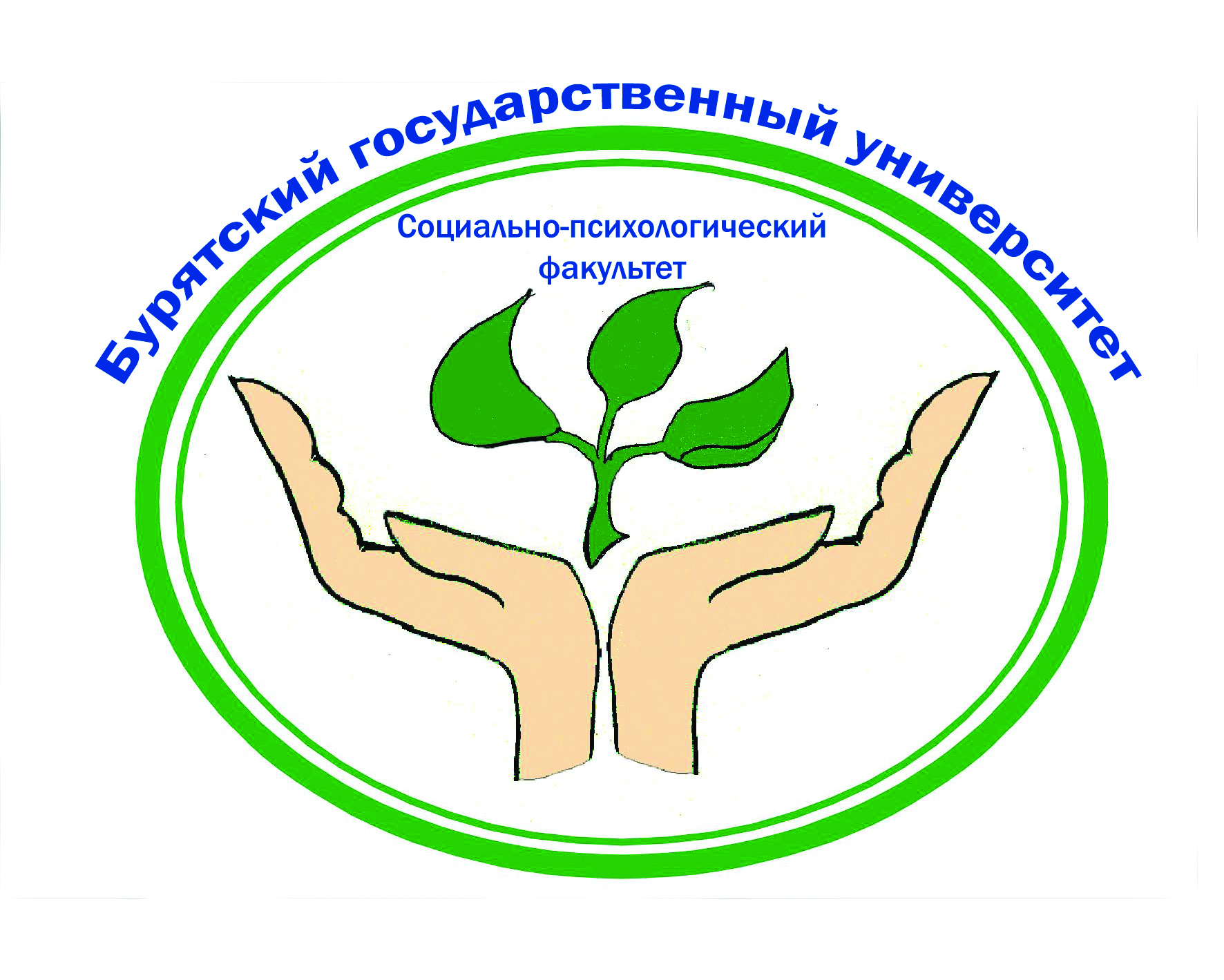 Бурятский государственный университет Социально-психологический факультетИнформационное письмоУважаемые руководители подразделений! Социально-психологический факультет Бурятского государственного университета приглашает Всех желающих принять участиев Неделе психологии и социальной работы. Неделя психологии и социальной работы проводится  в Бурятском государственном университете с «24» по «31» марта 2017г.Данное мероприятие проводится с целью повышения интереса к психологической науке и социальной работе. Программа мероприятия прилагается (Приложение 2).29 марта в 10.00ауд. 0228 состоится межфакультетская Олимпиада по психологии.Для участия в олимпиаде по психологии каждый факультет предоставляет команду из 5 человек. Организационный взнос (при регистрации) – 250 рублей за каждую команду. Победители будут награждены грамотами и призами.Тема олимпиады: «Психология личности».	Этапы олимпиады:I этап – Приветствие, самопрезентация участников олимпиады (5 минут).II этап – Интеллектуальная игра.III этап – Подведение итогов олимпиады и награждение.Каждой команде необходимо продумать название и девиз команды, а также подготовить флажок с гербом или названием команды. Материалы для подготовки:Немов Р.С. — «Психология. Книга 1» (в наличие как в библиотеке БГУ, так и в свободном доступе в интернет-ресурсах); главы:	7, 10, 13, 15, 16, 19.Участникам Олимпиады необходимо в срок до 21 марта отправить наe-mail:  kafedra_osp_bsu@mail.ruзаявку в электронном виде по форме (приложение1)По всем вопросам звоните:8 983 422 12 70 - ХалудороваАрюна ВикторовнаПриложение 1Форма заявкиЗаявка для участия в олимпиаде 	Факультет _____________________________________________________________	ФИО участников:1)___________________________________________________________________________2)___________________________________________________________________________3)___________________________________________________________________________4)___________________________________________________________________________5)___________________________________________________________________________Контактный телефон __________________________________________________________Электронный адрес____________________________________________________________Программа  Олимпиады по Психологии9:30 – регистрация участников олимпиады;10:00 – олимпиада по психологии12:00 – подведение итогов и награждение победителей.